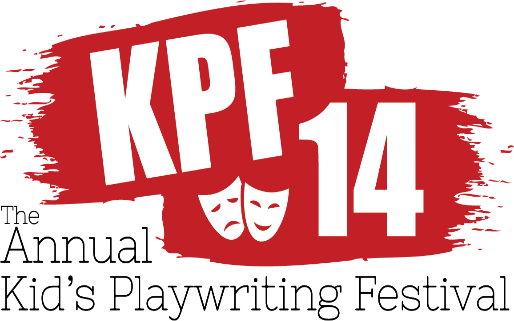 ENTRY FORM:Print/Fill all information, sign, and date entry form. Parent or guardian must also sign form. Make sure that name, grade, address, phone number and title are on cover page only of your play.  Please print your entry info clearly below. Please include page #s on your play(s).  Attach completed and signed entry form to play with paper clip, and: Mail to:Twin Beach Players 	 	 		Preferably Email to: Kids’ Playwriting Festival 14 	OR 	kpf@twinbeachplayers.org (In a WORD & PDF Format)P. O. Box 600 	 	 	 			(Subject: KPF14 and Name of participant) Chesapeake Beach, MD 20732Entries must be postmarked/e-mailed by APRIL 15, 2019Name______________________________________________Age:_______ Current Grade________Title of Play____________________________________________________________________________Street Address_______________________________________City, State, Zip ______________________Phone _________________________________ Email_______________________________________________School__________________________________ Homeroom Teacher’s Name__________________________School Address ________________________________________________________________This play is my work only. In entering it I agree to abide by all the rules of The Twin Beach Players Kids’ Playwriting Festival.  If my play wins a prize, I give my permission for it to be performed and published by The Festival; providing my name is listed as author and with proceeds, if any, to go toward the Twin Beach Players Kids’ Playwriting Festival. I understand that once my play is produced on stage it becomes the property of Twin Beach Players.  Signature of Playwright__________________________________________Date___________________Signature of Parent or Guardian __________________________________Date___________________www.TwinBeachPlayers.org